                   OTWARTE KULOWE ZAWODY     
                    STRZELECKIE 
                   Z OKZJI
                     ŚWIĘTA NIEPODLEGŁOŚCI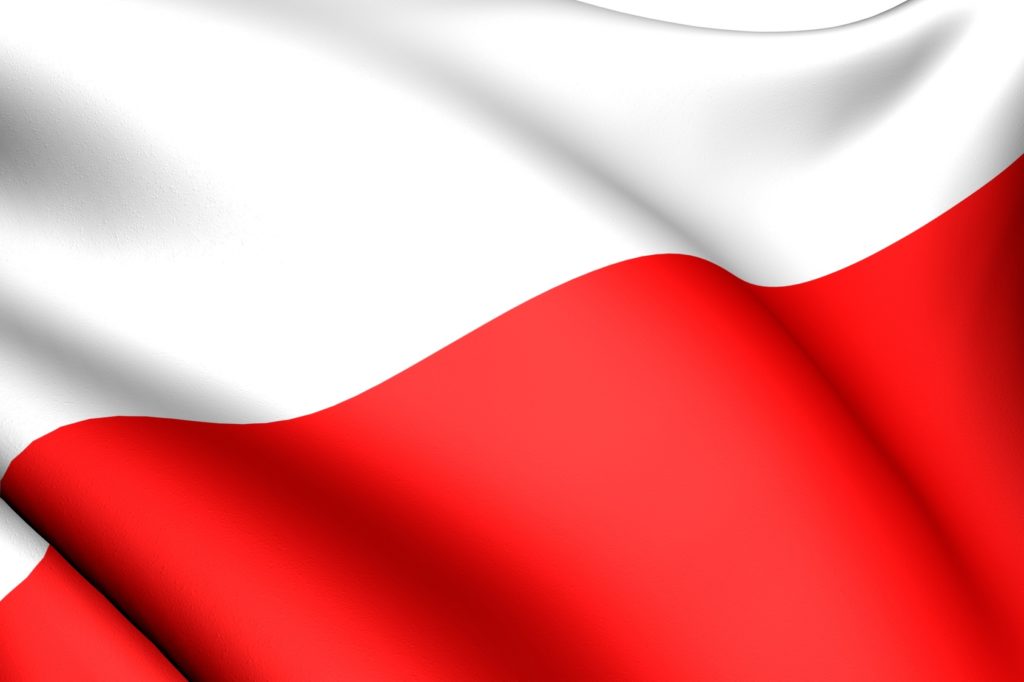 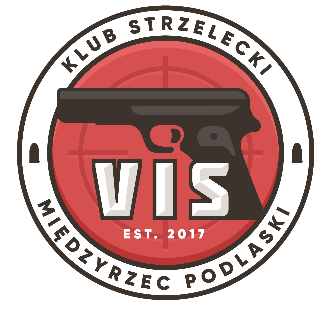 Zawody z obserwatorem LZSSORGANIZATORKlub Strzelecki VIS Międzyrzec Podlaski ul. Kazimierza Pułaskiego 23 ;21-560 Międzyrzec Podlaski, tel. 600-586-500CEL ZAWODÓW- uczczenie rocznicy odzyskania niepodległości- popularyzacja i promocja strzelectwa sportowego - integracja środowiska strzeleckiego- umożliwienie sportowej rywalizacji- wyłonienie najlepszych strzelców.PATRONAT HONOROWY NAD ZAWODAMI SPRAWUJĄ- Wójt Gminy Drelów Piotr Kazimierski- Wójt Gminy Międzyrzec Podlaski Krzysztof Adamowicz- Burmistrz Miasta Miedzyrzec Podlaski Zbigniew KotTERMINY I MIEJSCE ZAWODÓW11 listopada 2021r, /czwartek/ godz.9.00, Strzelnica Klubu VIS w Łukowisku gm. Międzyrzec PodlaskiUCZESTNICTWO W ZAWODACH            Członkowie klubów strzeleckich oraz osoby indywidualne posiadające licencje 
strzeleckie lub patenty strzeleckie.  
Warunkiem uczestnictwa jest uiszczenie startowego w wys. 50 zł za 1 konkurencję, 70
zł za 2 konkurencje, 100 zł za 3 konkurencje 130zł za 4 konkurencje lub 150 zł za 
            udział w 5 konkurencjach.Wpłaty przyjmowane będą w dniu zawodów w biurze turnieju.KONKURENCJE             a)  Pistolet centralnego zapłonu– 25m; 5 strz. próbnych i 20 strzałów ocenianych                    czas: 5 min na strzały próbne oraz 4 serie oceniane po 5 strzałów czas 20 min,                 / strzelanie z jednej ręki /             b)  Pistolet sportowy– 25 m; 5 strz. próbnych i 20 strzałów ocenianych                    czas: 5 min na strzały próbne oraz 4 serie oceniane po 5 strzałów czas 20 min
                  / strzelanie z jednej ręki/             c) Karabin sportowy– 50m ;5 strz. próbnych i 20 strzałów ocenianych                    czas: 5 min na strzały próbne oraz 4 serie oceniane po 5 strzałów czas 20 min                 / postawa leżąc/ kurtki i pasy strzeleckie dopuszczone.             d)  / Karabin centralnego zapłonu-300m; klasa sprzętowa OPEN
      -  karabin centralnego zapłonu w kalibrze do 8mm, przyrządy celownicze dowolne
      -  karabin podparty w jednym punkcie – poduszka strzelecka, dwójnóg (bipod)      -  broń może być podparta na odcinku max. 20cm dla przedniej podpory                                       
      - przednia podpora nie może być przytwierdzona na stałe do podłoża 
      -  postawa strzelecka: leżąca                                    3 strz. próbnych i 10 strzałów ocenianych  czas: 3 min na strzały próbne,                     
                2 serie 5 strzałowe oceniane ,czas 10 min .
Procedura przebiegu konkurencji Kcz 300m: 
 - po komendzie ZAJĄĆ STANOWISKA zawodnicy mają 4 minuty CZASU  
          PRZYGOTOWAWCZEGO na wyjęcie broni i przygotowanie stanowiska strzeleckiego - Po komendzie DO SERII PRÓBNEJ ŁADUJ, START zawodnicy oddają 3 strzały w 
          czasie 5 minut - Po zabezpieczeniu broni i przejrzeniu przez sędziego po komendzie STOP, ROZŁADUJ,  
          zawodnicy powstają z miejsc. Ponowne zajęcie miejsca następuje na wyraźne polecenie 
          sędziego NA STANOWISKA po oznaczeniu strzałów próbnych na tarczach. - korekta przyrządów ograniczona do 2 minut. -  Na polecenie sędziego DO SERII OCENIANEJ, ŁADUJ, START, zawodnik ma 10 minut  
          na oddanie 10 strzałów ocenianych. - Na stanowisku zawodnik może posiadać tylko wymaganą ilość amunicji (13 szt.). 
- W przypadku niewypału, należy to niezwłocznie zgłosić do sędziego, rozładować i 
         zabezpieczyć broń. Sędzia decyduje o uzupełnieniu brakującej amunicji. -  Po zakończeniu konkurencji broń można schować do futerału po jej zabezpieczeniu poprzez 
            umieszczenie wskaźnika w komorze nabojowej oraz weryfikacji przez sędziego
  Tarcze 
W konkurencji karabin centralnego zapłonu 300 m obowiązuje: - zmodyfikowana tarcza pistolet sportowy 25m. Pole "10" jest w kolorze białym.                     e) strzelba praktyczna 10 strzałów do metalowych celów /na czas/Broń i amunicja własne. Po wcześniejszym zgłoszeniu istniej możliwość startu na broni i amunicji zapewnionej przez organizatora. Zabrania się używania amunicji typu Magnum i 7,62x25 TT. Konkurencje rozgrywane będą w oparciu oniniejszy regulamin i zasady bezpieczeństwa. Skrócone dane dotyczące regulaminowych ograniczeń w broni sportowej:Pistolet centralnego zapłonu:  kaliber do 9mm.
Karabin centralnego zapłonu – kaliber do 8mm.
Strzelba Pump actionKLASYFIKACJAZawody przeprowadzone w kategorii Open / klasyfikacjałączna Psp+Pcz i Ksp+Kcz/.W klasyfikacji łącznej o pierwszeństwie w przypadku równych wyników indywidualnych w konkurencjach karabinowych i pistoletowych decyduje ilość trafień 10 wewnętrznych w przypadku takiej samej ilości trafień 10 zwykłe następnie wyniki Pcz/Kcz20, następnie Psp/Ksp20. W przypadku wciąż występującej równości wyników decydują wartości ostatnich serii w tych konkurencjach, w podanej kolejności.NAGRODY I WYRÓŻNIENIAPuchary za zajęcie miejsc 1, 2 i 3 w klasyfikacji łącznej czwórboju strzeleckiego Psp+Pcz+Ksp+KczZGŁOSZENIA- zgłoszenia elektronicznie na e-mail: vis.miedzyrzec@wp.pldo dnia 10 listopada 
2021r- osobiście w dniu zawodów do godz. 10.00 SPRAWY RÓŻNE- organizator dopuszcza udział sędziów w rywalizacji.- w karabinkach bocznego zapłonu dopuszcza się używanie celowników 
optoelektronicznych bez powiększenia. Pistolet centralnego zapłonu i pistolet 
bocznego zapłonu – przyrządy celownicze otwarte.- zawody odbędą się w oparciuoniniejszy regulamin i przepisybezpieczeństwa- ochronniki słuchu i oczu oraz flagi bezpieczeństwa obowiązują wszystkich 
zawodników.- każdy zawodnik ma obowiązek zapoznać się regulaminem strzelnicy i bezwzględnie 
go przestrzegać.- wszystkie sprawy nie ujęte w regulaminie zostaną przedstawione podczas otwarcia 
zawodów. Wszelkie spory rozstrzygają sędziowie, decyzja głównego sędziego jest 
nieodwołalna.- organizator nie ubezpiecza uczestników zawodów.Osoby biorące udział w zawodach wyrażają zgodę na gromadzenie, przetwarzanie, wprowadzanie do systemów informatycznych oraz przekazywanie do Wojewódzkiego oraz Polskiego Związku Strzelectwa Sportowego danych osobowych zawartych w metrykach i listach startowych, a także rejestrowanie i nieodpłatne wykorzystanie w całości lub fragmentach, w mediach ogólnodostępnych swojego wizerunku (fotografie, filmy wykonane w związku z realizacją i dla celów statutowych) przez organizatorów zgodnie zustawą o ochronie danych osobowych z dnia 10 maja 2018 r., (Dz. U. z 2018 r. Poz.1000)   Prezes Klubu VISGrzegorz Michalczuk